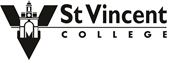 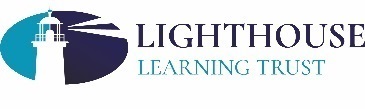 Person Specification JOB TITLE:   		WORK EXPERIENCE OFFICERREPORTING TO:	TRANSITION AND PROGRESSION MANAGEREFFECTIVE FROM:	NOVEMBER 2018Essential and Desirable Criteria for the PostThe successful candidate will be able to demonstrate that they meet the following criteria:Qualifications and KnowledgeEducated to Level 3 or higher, degree or equivalent (Desirable) English and Maths Level 2 at A*-C grade (Essential)Full driving licence (Essential)Knowledge of Post-16 education opportunities and progression pathways (Desirable)Knowledge of local labour market opportunities (Desirable) ExperienceExperience of actively contributing to the development of outstanding links and relationships with influential and senior staff with local employers, secondary schools and higher education providersThe ability to communicate effectively both verbally and in writing, and the ability to liaise with staff at all levels both internally and externallyThe ability to write clear and concise letters, memos and reports, keep detailed records of work and demonstrate the ability to complete administrative procedures.The ability to follow and interpret agreed policies and proceduresExcellent IT Skills – especially Microsoft Office packagesSkills and QualitiesThe ability to develop strong working relationships both inside the organisation and within the business community.The ability to demonstrate confidence in dealing with students, staff, parents, schools and members of the local business communityThe ability to make decisions using own initiativeThe ability to demonstrate an eye for detail and accuracyAble to maintain data records and use IT systems to inform reports which support college management and governors understanding of all work related activitiesWillingness to work flexibly in accordance with the need and demand to promote the College to students. This includes potential evening and weekend workingPersonality and MotivationThe ability to create and communicate vision and to inspire and motivate others to raise standardsThe ability to maintain high standards of personal behaviour and professional conduct at all timesA commitment to the concepts of growth mindset and ‘unconditional positive regard’ in the context of our working relationships. Strong commitment to promoting and providing high quality general education for post-16 studentsStrong commitment to continued professional development and the ethos of continuous improvementDemonstrable resilience, strong ambition and determination to succeed, always putting the student at the heart of everything we do.